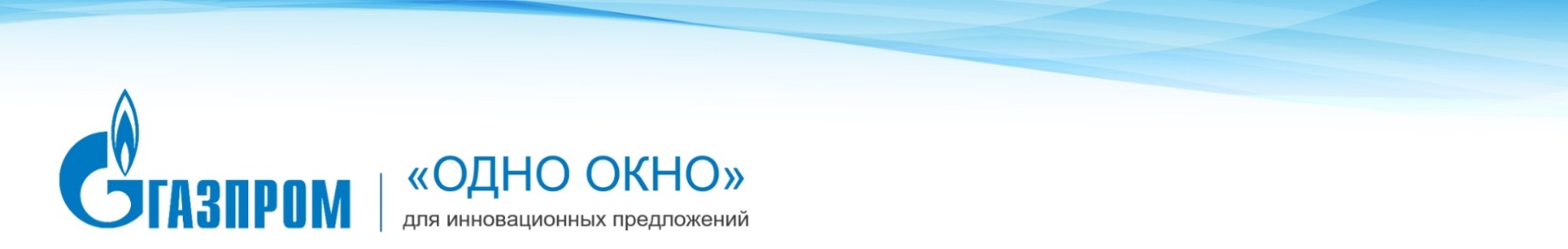 Заседание секции 1. Добыча газа, газового конденсата, нефтиЗаседание секции 2. Транспортировка, подземное хранение и использование газаЗаседание секции 3.Переработка газа и жидких углеводородовПрограмма семинара-совещания по взаимодействию ПАО «Газпром» с поставщиками инновационной продукции из числа субъектов малого и среднего предпринимательстваПленарное заседание (аудитория В2)Программа семинара-совещания по взаимодействию ПАО «Газпром» с поставщиками инновационной продукции из числа субъектов малого и среднего предпринимательстваПленарное заседание (аудитория В2)Программа семинара-совещания по взаимодействию ПАО «Газпром» с поставщиками инновационной продукции из числа субъектов малого и среднего предпринимательстваПленарное заседание (аудитория В2)№Тема выступленияДокладчик09:0010:0060 мин.Регистрация участников семинара. Приветственный кофе.Регистрация участников семинара. Приветственный кофе.10:0010:1010 мин.Открытие семинара по работе Системы «одного окна» ПАО «Газпром»АксютинОлег Евгеньевич – член Правления, начальник Департамента10:1010:2515 мин.Механизмы поддержки малого и среднего предпринимательства Министерства промышленности и торговли Российской Федерации Осьмаков Василий Сергеевич – заместитель Министра 10:2510:4015 мин.О мерах поддержки, оказываемых Корпорацией МСП субъектам малого и среднего предпринимательстваКоротченкова Наталья Николаевна – заместитель Генерального директора АО «Корпорация «МСП»10:4010:5515 мин.О реализуемых программах инновационного развития, направленных на создание новых и развитие действующих высокотехнологичных компаний, коммерциализации результатов научно-технической деятельности.Поляков Сергей Геннадьевич – генеральный директор Фонда содействия инновациям10:5511:1015 мин.Инициативы поддержки и развития бизнесаФлеровский Денис Аркадьевич – Руководитель АНО Инициатива11:1011:2515 мин.О мероприятиях по организации взаимодействия структур ПАО «Газпром» с субъектами малого и среднего предпринимательстваЛомоносов Сергей Сергеевич - начальник отдела ПАО «Газпром»11:2511:4015 мин.Презентация интернет-портала Системы «одного окна»Вислоцкий Александр Андреевич – директор группы проектов ООО «Медиа Стандарт»11:4012:0020 мин.Ответы на вопросыУчастники семинара12:0013:00ОбедОбед№Тема выступленияДокладчик13:0013:2015 мин.Открытие заседания секцииФИО – представитель Департамента 123 13:2013:4020 мин.ФИО – представитель субъекта МСП13:4014:0020 мин.ФИО – представитель субъекта МСП14:0014:2015 мин.ФИО – представитель субъекта МСП14:2014:4020 мин.ФИО – представитель субъекта МСП14:4015:0020 мин.ФИО – представитель субъекта МСП15:0015:2020 мин.ФИО – представитель субъекта МСП15:2015:4020 мин.ФИО – представитель субъекта МСП15:4016:0020 мин.ФИО – представитель субъекта МСП16:0016:2020 мин.ФИО – представитель субъекта МСП16:2016:4020 мин.ФИО – представитель субъекта МСП16:4017:0020 мин.Закрытие заседания секцииФИО – представитель Департамента 123 №Тема выступленияДокладчик13:0013:2015 мин.Открытие заседания секцииФИО – представитель Департамента 123 13:2013:4020 мин.ФИО – представитель субъекта МСП13:4014:0020 мин.ФИО – представитель субъекта МСП14:0014:2015 мин.ФИО – представитель субъекта МСП14:2014:4020 мин.ФИО – представитель субъекта МСП14:4015:0020 мин.ФИО – представитель субъекта МСП15:0015:2020 мин.ФИО – представитель субъекта МСП15:2015:4020 мин.ФИО – представитель субъекта МСП15:4016:0020 мин.ФИО – представитель субъекта МСП16:0016:2020 мин.ФИО – представитель субъекта МСП16:2016:4020 мин.ФИО – представитель субъекта МСП16:4017:0020 мин.Закрытие заседания секцииФИО – представитель Департамента 123 №Тема выступленияДокладчик13:0013:2015 мин.Открытие заседания секцииФИО – представитель Департамента 123 13:2013:4020 мин.ФИО – представитель субъекта МСП13:4014:0020 мин.ФИО – представитель субъекта МСП14:0014:2015 мин.ФИО – представитель субъекта МСП14:2014:4020 мин.ФИО – представитель субъекта МСП14:4015:0020 мин.ФИО – представитель субъекта МСП15:0015:2020 мин.ФИО – представитель субъекта МСП15:2015:4020 мин.ФИО – представитель субъекта МСП15:4016:0020 мин.ФИО – представитель субъекта МСП16:0016:2020 мин.ФИО – представитель субъекта МСП16:2016:4020 мин.ФИО – представитель субъекта МСП16:4017:0020 мин.Закрытие заседания секцииФИО – представитель Департамента 123 